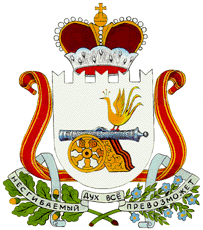 Совет депутатов  РОМОДАНОВСКОГО  сельского поселения ГЛИНКОВСКОГО района Смоленской областиРЕШЕНИЕ     от 15 декабря  2015  года                                                                                   № 19В соответствии с Федеральным законом от 21 декабря 2001 г. N 178-ФЗ "О приватизации государственного и муниципального имущества", руководствуясь Уставом Ромодановского сельского поселения Глинковского района Смоленской области, Совет депутатов Ромодановского сельского поселения Глинковского района Смоленской области решил:1. Утвердить Положение о порядке и условиях приватизации муниципального имущества, находящегося в собственности муниципального образования Ромодановского сельского поселения Глинковского района Смоленской области.2. Решение от 15.05.2009г. № 14 считать утратившим силу.3. Настоящее решение вступает в силу со дня его официального опубликования.Глава муниципального образованияРомодановского сельского поселенияГлинковского районаСмоленской областиМ.А.ЛеоновУтверждено                                                                               решением Совета депутатовРомодановского сельского поселенияГлинковского районаСмоленской областиот 15.12.2015 N 19ПОЛОЖЕНИЕО ПОРЯДКЕ И УСЛОВИЯХ ПРИВАТИЗАЦИИ МУНИЦИПАЛЬНОГО ИМУЩЕСТВА,НАХОДЯЩЕГОСЯ В СОБСТВЕННОСТИ МУНИЦИПАЛЬНОГО ОБРАЗОВАНИЯРОМОДАНОВСКОГО СЕЛЬСКОГО ПОСЕЛЕНИЯ ГЛИНКОВСКОГО РАЙОНАСМОЛЕНСКОЙ ОБЛАСТИ1. Общие положения1. Настоящее Положение о порядке и условиях приватизации муниципального имущества, находящегося в собственности муниципального образования Ромодановского сельского поселения Глинковского района Смоленской области (далее - Положение), разработано в соответствии с Федеральным законом от 21.12.2001 N 178-ФЗ "О приватизации государственного и муниципального имущества", Уставом Ромодановского сельского поселения Глинковского района Смоленской области и определяет порядок приватизации, принятия решений об условиях приватизации муниципального имущества, находящегося в собственности муниципального образования Ромодановского сельского поселения Глинковского района Смоленской области (далее - муниципальное имущество).Под приватизацией муниципального имущества понимается возмездное отчуждение имущества, находящегося в собственности Ромодановского сельского поселения Глинковского района Смоленской области, в собственность физических и (или) юридических лиц.2. Приватизация муниципального имущества основывается на признании равенства покупателей муниципального имущества и открытости деятельности органов местного самоуправления.Приватизация муниципального имущества осуществляется органами местного самоуправления самостоятельно в лице уполномоченного органа - администрации Ромодановского сельского поселения (далее - Администрация) в соответствии с законодательством РФ о приватизации и настоящим Положением.3. Покупателями муниципального имущества могут быть любые физические и (или) юридические лица, за исключением муниципальных унитарных предприятий и муниципальных учреждений, а также юридических лиц, в уставном капитале которых доля Российской Федерации, субъектов Российской Федерации и муниципальных образований превышает 25 процентов, кроме случаев внесения муниципального имущества в качестве вклада в уставные капиталы открытых акционерных обществ.2. Определение цены подлежащего приватизациимуниципального имущества2.1. Нормативная цена подлежащего приватизации муниципального имущества (далее - нормативная цена) - минимальная цена, по которой возможно отчуждение этого имущества, определяется в порядке, установленном Правительством Российской Федерации.2.2. Начальная цена приватизируемого муниципального имущества устанавливается на основании отчета об оценке муниципального имущества, составленного в соответствии с законодательством Российской Федерации об оценочной деятельности.3. Способы приватизации муниципального имуществаПриватизация муниципального имущества осуществляется только способами, предусмотренными статьей 13 Федерального закона от 21 декабря 2001 года N 178-ФЗ "О приватизации государственного и муниципального имущества".4. Порядок приватизации муниципального имущества4.1. При приватизации муниципального имущества производится оценка муниципального имущества в соответствии с законодательством Российской Федерации об оценочной деятельности.4.2. Информация о продаже муниципального имущества подлежит публикации в Глинковской районной газете "Глинковский вестник" не менее чем за тридцать дней до дня осуществления продажи указанного имущества.4.3. Обязательному опубликованию в информационном сообщении о продаже муниципального имущества подлежат следующие сведения:- наименование органа местного самоуправления, принявшего решение об условиях приватизации имущества, реквизиты указанного решения;- наименование имущества и иные позволяющие его индивидуализировать данные (характеристика имущества);- способ приватизации;- начальная цена;- форма подачи предложений о цене;- условия и срок платежа, необходимые реквизиты счетов;- порядок, место, даты начала и окончания подачи заявок (предложений);- срок заключения договора купли-продажи;- порядок ознакомления покупателя с иной информацией, в том числе с актом инвентаризации, условиями договора купли-продажи;- ограничения участия отдельных категорий физических и юридических лиц в приватизации имущества;- порядок определения победителей;- размер, срок и порядок внесения задатка, необходимые реквизиты счетов;- место и срок подведения итогов;- условия конкурса (при продаже муниципального имущества на конкурсе);- форма бланка заявки.4.4. Претенденты представляют следующие документы:- документ, подтверждающий уведомление федерального антимонопольного органа или его территориального органа о намерении приобрести подлежащее приватизации имущество в соответствии с антимонопольным законодательством Российской Федерации;- заявку;- платежный документ с отметкой банка об исполнении, подтверждающий внесение;- платежный документ с отметкой банка об исполнении, подтверждающий внесение соответствующих денежных средств.4.5. Физические лица предъявляют документ, удостоверяющий личность.4.6. Юридические лица дополнительно представляют следующие документы:- нотариально заверенные копии учредительных документов;- решение в письменной форме соответствующего органа управления о приобретении имущества (если это необходимо в соответствии с учредительными документами претендента и законодательством государства, в котором зарегистрирован претендент);- иные документы, требования к предъявлению которых могут быть установлены законом;- опись представленных документов.4.7. В случае подачи заявки представителем претендента предъявляется надлежащим образом оформленная доверенность.4.8. Обязанность доказать свое право на приобретение государственного и муниципального имущества возлагается на претендента.4.9. В случае если впоследствии будет установлено, что покупатель государственного или муниципального имущества не имел законного права на его приобретение, соответствующая сделка признается ничтожной.4.10. Информация о результатах сделок приватизации муниципального имущества подлежит опубликованию в средствах массовой информации в месячный срок со дня совершения указанных сделок.5. Решение об условиях приватизации муниципального имущества5.1. Решения об условиях приватизации муниципального имущества принимаются Администрацией муниципального образования Ромодановского сельского поселения Глинковского района Смоленской области и оформляются постановлением Администрации Ромодановского сельского поселения Глинковского района Смоленской области (далее - постановление) в соответствии с утвержденным прогнозным планом приватизации муниципального имущества.5.2. Подготовка постановлений об условиях приватизации муниципального имущества осуществляется Администрацией Ромодановского сельского поселения Глинковского района Смоленской области на основании предложений комиссии по определению условий приватизации муниципального имущества муниципального образования Ромодановского сельского поселения Глинковского района Смоленской области (далее - комиссия).5.3. Создание комиссии, ее состав и порядок работы определяются решением Администрации Ромодановского сельского поселения Глинковского района Смоленской области и оформляются распоряжением Администрации Ромодановского сельского поселения Глинковского района Смоленской области.5.4. В постановлении об условиях приватизации предусматриваются определение состава имущества, подлежащего приватизации, способа его приватизации и нормативной цены, срока рассрочки платежа (в случае ее предоставления), а также других необходимых для приватизации муниципального имущества сведений.В случае приватизации имущественного комплекса унитарного предприятия постановлением об условиях приватизации муниципального имущества также утверждаются:- состав подлежащего приватизации имущественного комплекса унитарного предприятия;- перечень объектов (в том числе исключительных прав), не подлежащих приватизации в составе имущественного комплекса унитарного предприятия.5.5. Постановление об условиях приватизации муниципального имущества подготавливается и принимается в сроки, позволяющие обеспечить приватизацию муниципального имущества в соответствии с прогнозным планом приватизации муниципального имущества.5.6. Одновременно с подготовкой постановления об условиях приватизации муниципального имущества Администрация Ромодановского сельского поселения Глинковского района Смоленской области при необходимости подготавливает постановление об установлении обременения в отношении муниципального имущества, подлежащего приватизации, и о дальнейшем использовании муниципального имущества, не подлежащего приватизации.5.7. Несостоявшаяся продажа муниципального имущества влечет за собой изменение постановления об условиях приватизации этого муниципального имущества в части способа приватизации и условий, связанных с указанным способом, либо отмену такого постановления.5.8. Изменение либо отмена постановления об условиях приватизации муниципального имущества, принятого Администрацией Ромодановского сельского поселения Глинковского района Смоленской области, производится в месячный срок со дня признания продажи муниципального имущества несостоявшейся.6. Оформление купли-продажи и оплата приватизируемогомуниципального имущества6.1. Продажа муниципального имущества оформляется договором купли-продажи.6.2. Право собственности на приобретаемое муниципальное имущество переходит к покупателю в установленном порядке после полной его оплаты и со дня государственной регистрации перехода права собственности на такое имущество. Расходы на оплату услуг при приватизации муниципального имущества возлагаются на покупателя.6.3. Денежными средствами, полученными от продажи муниципального имущества, являются денежные средства, полученные от покупателей в счет оплаты муниципального имущества, за вычетом расходов на организацию и проведение приватизации соответствующего имущества.6.4. Оплата приобретаемого покупателем муниципального имущества производится единовременно.7. Заключительное положениеВо всех случаях, не нашедших своего отражения в настоящем Положении, применяются нормы федерального и областного законодательства в сфере приватизации.ОБ УТВЕРЖДЕНИИ ПОЛОЖЕНИЯ О ПОРЯДКЕ И УСЛОВИЯХ ПРИВАТИЗАЦИИ МУНИЦИПАЛЬНОГО ИМУЩЕСТВА, НАХОДЯЩЕГОСЯ В СОБСТВЕННОСТИ МУНИЦИПАЛЬНОГО ОБРАЗОВАНИЯ РОМОДАНОВСКОГО СЕЛЬСКОГО ПОСЕЛЕНИЯ ГЛИНКОВСКОГО РАЙОНА СМОЛЕНСКОЙ ОБЛАСТИ